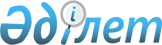 Об утверждении Положения о государственном учреждении "Макатский районный отдел культуры, развития языков, физической культуры и спорта"Постановление акимата Макатского района Атырауской области от 21 апреля 2022 года № 80
      В соответствии с пунктом 2 статьи 31 Закона Республики Казахстан "О местном государственном управлении и самоуправлении в Республике Казахстан", подпунктом 8) статьи 18, статьей 124 Закона Республики Казахстан "О государственном имуществе", постановлением Правительства Республики Казахстан от 1 сентября 2021 года № 590 "О некоторых вопросах организации деятельности государственных органов и их структурных подразделений", акимат Макатского района ПОСТАНОВЛЯЕТ:
      1. Утвердить прилагаемое Положение о государственном учреждении "Макатский районный отдел культуры, развития языков, физической культуры и спорта".
      2. Государственному учреждению "Макатский районный отдел культуры, развития языков, физической культуры и спорта" в установленном законодательством порядке обеспечить:
      1) направление настоящего постановления в Республиканское государственное предприятие на праве хозяйственного ведения "Институт законодательства и правовой информации Республики Казахстан" для официального опубликования и включения в Эталонный контрольный банк нормативных правовых актов Республики Казахстан;
      2) размещение настоящего постановления на интернет - ресурсе акимата Макатского района;
      3) принятие иных необходимых мер вытекающих из настоящего постановления.
      3. Контроль за исполнением настоящего постановления возложить на руководителя государственного учреждения "Макатский районный отдел культуры, развития языков, физической культуры и спорта".
      4. Настоящее постановление вводится в действие по истечении десяти календарных дней после дня его первого официального опубликования. ПОЛОЖЕНИЕ государственного учреждения "Макатский районный отдел культуры, развития языков, физической культуры и развития языков" 1. Общие положения
      1. Государственное учреждение "Отдел культуры, развития языков, физической культуры и спорта Макатского района" (далее – Учреждение) является государственным органом Республики Казахстан, осуществляющим руководство в сфере культуры, развития языков, физической культуры и спорта района.
      2. Учреждение имеет ведомства:
      1) Коммунальное государственное учреждение "Макатская районная центральная библиотека отдела культуры, развития языков, физической культуры и спорта Макатского района";
      2) Коммунальное государственное казенное предприятие "Дом культуры Доссор отдела культуры, развития языков, физической культуры и спорта Макатского района";
      3) Коммунальное государственное казенное предприятие "Макатский районный дом культуры отдела культуры, развития языков, физической культуры и спорта Макатского района".
      3. Учреждение осуществляет свою деятельность в соответствии с Конституцией и законами Республики Казахстан, актами Президента и Правительства Республики Казахстан, иными нормативными правовыми актами, а также настоящим Положением.
      4. Учреждение является юридическим лицом в организационно-правовой форме государственного учреждения, имеет печать с изображением Государственного Герба Республики Казахстан и штампы со своим наименованием на государственном языке, бланки установленного образца, счета в органах казначейства в соответсвии с законодательством Республики Казахстан.
      5. Учреждение вступает в гражданско-правовые отношения от собственного имени.
      6. Учреждение имеет право выступать стороной гражданско-правовых отношений от имени государства, если оно уполномочено на это в соответствии с законодательством Республики Казахстан.
      7. Учреждение по вопросам своей компетенции в установленном законодательством порядке принимает решения, оформляемые приказами руководителя Учреждения и другими актами, предусмотренными законодательством Республики Казахстан.
      8. Структура и лимит штатной численности Учреждения утверждаются в соответствии с законодательством Республики Казахстан.
      9. Местонахождение Учреждения: 060601, Республика Казахстан, Атырауская область, Макатский район, поселок Макат, улица С.Мукашева, 36.
      10. Настоящее Положение является учредительным документом Учреждения.
      11. Финансирование деятельности Учреждения осуществляется из местных бюджетов, в соответствии с законодательством Республики Казахстан.
      12. Учреждению запрещается вступать в договорные отношения с субъектами предпринимательства на предмет выполнения обязанностей, являющихся полномочиями учреждения.
      Если Учреждению законодательными актами предоставлено право осуществлять приносящую доходы деятельность, то полученные доходы направляются в государственный бюджет, если иное не установлено законодательством Республики Казахстан. 2. Задачи и полномочия Учреждения
      13. Задачи:
      Государственное учреждение способствует пропаганде культурного наследия народа Республики Казахстан в средствах массовой информации, в организациях культуры, способствует развитию туристической отрасли в районе, создание условий для привлечения
      населения к систематическим занятиям физической культурой и спортом, подготовка высоквалифицированных спортсменов и спортивного резерва.
      14. Полномочия:
      1) Права:
      - запрашивать в установленном порядке от государственных органов и должностных лиц, иных организаций и граждан информацию, необходимую для выполнения своих функций, привлекать работников государственных органов и иных организаций к участию в подготовке вопросов, относящихся к компетенции Учреждения, создавать временные рабочие группы для выработки соответствующих предложений;
      - давать поручения соответствующим государственным органам и должностным лицам, касающиеся сферы деятельности Учреждения, контролировать их исполнение, а также участвовать в мероприятиях, проводимых местными исполнительными органами;
      - проведение заседаний коллегии с заслушиванием отчетов представителей исполнительных органов по вопросам компетенции учреждения, выдача справок акиму района по их итогам;
      - утверждение правил проведения спортивных соревнований и сборов;
      - утвердить и координировать программу повышения квалификации, подготовки и переподготовки кадров, организовать обмен опытом со специалистами по физической культуре и спорту через методическое обеспечение их деятельности, семинары и другие формы обучения;
      - осуществление иных прав, предусмотренных законодательством Республики Казахстан.
      2) обязанности:
      1) реализация единой государственной политики по развитию культуры, языков, физической культуры и спорта в районе;
      2) создание и укрепление материально-технической базы объектов культуры, физической культуры и спорта, развитие их инфраструктуры;
      3) организация и проведение мероприятий совместно с заинтересованными ведомствами и учреждениями в сфере культуры, развития языков, физической культуры и спорта.
      15. Функции:
      1) поддержка деятельности культурно-досуговых, физкультурно-спортивных объединений работы на местном уровне;
      2) организация работ библиотек района;
      3) защищать законные права и интересы творческих работников;
      4) содействует организации заботливости предприятий, организации, учреждений над памятниками;
      5) создание и обеспечение, функционировании студий, культурно-исторических центров;
      6) реализует программу социально-культурного развития районов;
      7) осуществление контроля и проверки исполнения законов Республики Казахстан, Указов Президента Республики Казахстан, постановлений Правительства Республики Казахстан и законодательства о языках на предприятиях, в учреждениях независимо от форм собственности;
      8) разрабатывает и реализует региональные программы, расширения сферы применения государственного языка, а также развития языков народов, населяющих регион;
      9) взаимодействие с местными испольнительными органами по вопросам реализации языковой политики, гармонизации межнациональных отношений, а также по другим вопросам, относящимся к компетенции Учреждения;
      10) осуществление мониторинга языковой политики, проведение консультативной разъяснительной работы по компетенции отдела;
      11) разрабатывает методические, информационно-аналитические материалы по вопросам, относящимся к компетенции Учреждения, и принимает меры к их реализации на практике;
      12) осуществляет взаймодействие с общественными объединениями региона по проблемам языка оказывает содействие их деятельности;
      13) оказывает государственным органам, предприятиям, органиязациям независимо от форм собственности практическую помощь в реализаций государственной программы функционирования и развития языков в части ведения делопроизводства на государственном языке;
      14) обобщает практику применения государственного языка, направляет представления в органы государственной власти и управления предложения по его совершенствования;
      15) взаимодействует с другими государственными органами, учреждениями в деле подготовки и проведения культурно-познавательных, общественно-полезных мероприятии, направленных на пропаганду и развития языков;
      16) организует и проводит совещения, семинары, конференции по вопросам языковый политики;
      17) обеспечивает гласность в работе, постоянно информирует население региона через средства массовый информации о положении дел выполнения Законности о языках
      государственной программы функционирования и развития языков, и по другим вопросам деятельности отдела;
      18) ведет работу по выявлению, учету, охране объектов историко-культурного наследия;
      19) предоставление в эксплуатацию зданий и сооружений, находящихся в государственной собственности, являющихся памятниками, по согласованию с государственным органом по охране и использованию историко-культурного наследия;
      20) участие в разработке и реализации региональных программ развития физической культуры и спорта;
      21) организация проведения районных соревнований по видам спорта на территории района;
      22) подготовка районных сборных команд по видам спорта и их выходов на областные, республиканские, международные соревнования;
      23) развивает массовый спорт и национальные виды спорта на территории района;
      24) присваивает следующие спортивные разряды и категории: второй и третий, первый, второй, третий юношеские, тренер высшего и среднего уровня квалификации второй категории, инструкторов-спортсменов высшего уровня квалификации второй категории, методист высшего и среднего уровня квалификации второй категории, судья по спорту;
      25) обеспечивает разработку и реализацию календарного плана районных спортивно-массовых мероприятий;
      26) организует проведение спортивных мероприятий на территории района;
      27) готовит аналитические данные, в том числе данные по развитию физической культуры и спорта;
      28) осуществляет подготовку предложений по совершенствованию законодательства по вопросам физической культуры и спорта;
      29) осуществляет руководство над организационной и методической деятельностью спортивных органов;
      30) совместно с заинтересованными ведомствами, общественными объединениями проводит работу по подготовке спортивного резерва, координирует развитие сети спортивных клубов и школ, независимо от их ведомственной подчиненности;
      31) выражает интересы работников отрасли в соответствии с действующим законодательством Республики Казахстан;
      32) организовывает пропаганду знаний и достижений в районе физической культуры и спорта, принципов здорового образа жизни.
      33) участвует в разработке концептуальных документов, подготовке и экспертизы проектов решений, распоряжений акима района по вопросам, входящим в компетенцию Учреждения;
      34) формирует фонд государственного органа по установленному порядку из средств, выделенных районным бюджетом;
      35) осуществляет иные функций, предусмотренные законодательством Республики Казахстан. 3. Статус, полномочия первого руководителя Учреждения
      16. Руководство Учреждения осуществляется первым руководителем, который несет персональную ответственность за выполнение возложенных на Учреждения задач и осуществление им своих полномочий.
      17. Первый руководитель Учреждения назначается на должность и освобождается от должности в соответсвии с законодательством Республики Казахстан.
      18. Полномочия первого руководителя учреждения:
      1) в процессе реализации своих полномочий отчитывается акиму района и курирующему заместителю акима района;
      2) определяет обязанности и полномочия своих сотрудников;
      3) назначает и освобождает от должности сотрудников;
      4) в установленном законодательством порядке осуществляет поощрение сотрудников;
      5) в установленном законодательством порядке налагает дисциплинарные взыскания на сотрудников;
      6) в пределах своей компетенции издает приказы, дает указания, подписывает служебную и финансовую документацию;
      7) без доверенности представляет Учреждение в государственных органах и иных организациях;
      8) принимает необходимые меры по противодействию коррупции и несет персональную ответственность за непринятие антикоррупционных мер;
      9) утверждает штатное расписание Учреждения и план финансирования подведомственных государственных учреждений Учреждения на соответствующий год в пределах лимита штатной численности, утвержденного постановлением акимата района;
      10) осуществляет иные полномочия в соответствии с законодательством Республики Казахстан.
      Исполнение полномочий первого руководителя Учреждения в период его отсутствия осуществляется лицом, его замещающим в соответствии с действующим законодательством.
      19. Учреждение возглавляется руководителем Учреждения назначаемым на должность и освобождаемым от должности в соответствии с действующим законодательством Республики Казахстан. 4. Имущество Учреждения
      20. Учреждение может иметь на праве оперативного управления обособленное имущество в случаях, предусмотренных законодательством.
      Имущество Учреждения формируется за счет имущества, переданного ему собственником, а также имущества (включая денежные доходы), приобретенного в результате собственной деятельности, и иных источников, не запрещенных законодательством Республики Казахстан.
      21. Имущество, закрепленное за Учреждением относится к коммунальной собственности.
      22. Учреждение не вправе самостоятельно отчуждать или иным способом распоряжаться закрепленным за ним имуществом и имуществом, приобретенным за счет средств, выданных ему по плану финансирования, если иное не установлено законодательством. 5. Реорганизация и упразднение учреждения
      23. Реорганизация и упразднение Учреждения осуществляется в соответствии с законодательством Республики Казахстан.
					© 2012. РГП на ПХВ «Институт законодательства и правовой информации Республики Казахстан» Министерства юстиции Республики Казахстан
				
      Аким Макатского района

Р. Ибрагимов
Приложение к постановлению
акимата Макатского района
№ 80 от "21" апреля 2022 года